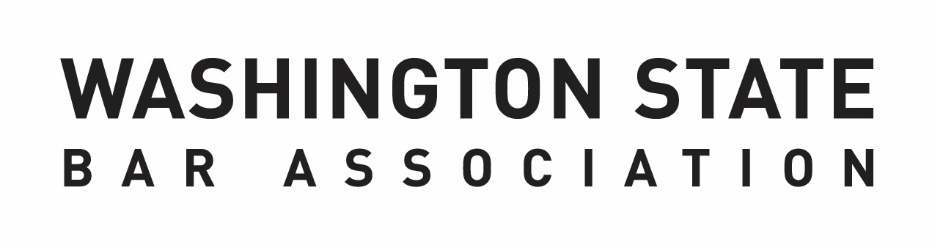 WSBA ENTITY ANNUAL REPORT 
FY 2021: October 1, 2020 – September 30, 2021The mission of the Washington State Bar Association is to serve the public and the members of the Bar, to ensure integrity of the legal profession, and to champion justice.Instructions: In accordance with the WSBA Bylaws, Committees, Other Bar Entities (excluding Regulatory Boards), Councils, and Sections must submit an annual report to the Executive Director. The information below should reflect the activities and outcomes from the fiscal year October 1, 2020 – September 30, 2021. Information in the annual report will be provided to the Executive Director and Board of Governors, and may be published for other purposes, such as Bar News, volunteer recruitment messaging, and other WSBA activity-based reporting. It is recommended that completion of the annual report be a collaborative effort with members of your entity, the BOG liaison, and staff liaison. Submission Deadline is Friday, December 3: please submit by emailing to Sections Program Specialist Carolyn MacGregor carolynm@wsba.org. Name of Entity:Name of Entity:Name of Entity:Name of Entity:Chair or Co-Chairs:Chair or Co-Chairs:Chair or Co-Chairs:Chair or Co-Chairs:Staff Liaison: (include name, job title, and department if known)Staff Liaison: (include name, job title, and department if known)Staff Liaison: (include name, job title, and department if known)Staff Liaison: (include name, job title, and department if known)Board of Governors Liaison:Board of Governors Liaison:Board of Governors Liaison:Board of Governors Liaison:Purpose of Entity: May be stated in Bylaws, Charter, Court Rule, etc.Purpose of Entity: May be stated in Bylaws, Charter, Court Rule, etc.Purpose of Entity: May be stated in Bylaws, Charter, Court Rule, etc.Purpose of Entity: May be stated in Bylaws, Charter, Court Rule, etc.Purpose of Entity: May be stated in Bylaws, Charter, Court Rule, etc.Purpose of Entity: May be stated in Bylaws, Charter, Court Rule, etc.Purpose of Entity: May be stated in Bylaws, Charter, Court Rule, etc.Purpose of Entity: May be stated in Bylaws, Charter, Court Rule, etc.Strategy to Fulfill Purpose: Strategy to Fulfill Purpose: Strategy to Fulfill Purpose: Strategy to Fulfill Purpose: Strategy to Fulfill Purpose: Strategy to Fulfill Purpose: Strategy to Fulfill Purpose: Strategy to Fulfill Purpose: How does the entity’s purpose help further the mission of the WSBA “to serve the public and the members of the Bar, to ensure integrity of the legal profession, and to champion justice”?How does the entity’s purpose help further the mission of the WSBA “to serve the public and the members of the Bar, to ensure integrity of the legal profession, and to champion justice”?How does the entity’s purpose help further the mission of the WSBA “to serve the public and the members of the Bar, to ensure integrity of the legal profession, and to champion justice”?How does the entity’s purpose help further the mission of the WSBA “to serve the public and the members of the Bar, to ensure integrity of the legal profession, and to champion justice”?How does the entity’s purpose help further the mission of the WSBA “to serve the public and the members of the Bar, to ensure integrity of the legal profession, and to champion justice”?How does the entity’s purpose help further the mission of the WSBA “to serve the public and the members of the Bar, to ensure integrity of the legal profession, and to champion justice”?How does the entity’s purpose help further the mission of the WSBA “to serve the public and the members of the Bar, to ensure integrity of the legal profession, and to champion justice”?How does the entity’s purpose help further the mission of the WSBA “to serve the public and the members of the Bar, to ensure integrity of the legal profession, and to champion justice”?2020-2021 Entity Accomplishments:2020-2021 Entity Accomplishments:2020-2021 Entity Accomplishments:2020-2021 Entity Accomplishments:2020-2021 Entity Accomplishments:2020-2021 Entity Accomplishments:2020-2021 Entity Accomplishments:2020-2021 Entity Accomplishments:Looking Ahead: 2021-2022 Top Goals & Priorities:Looking Ahead: 2021-2022 Top Goals & Priorities:Looking Ahead: 2021-2022 Top Goals & Priorities:Looking Ahead: 2021-2022 Top Goals & Priorities:Looking Ahead: 2021-2022 Top Goals & Priorities:Looking Ahead: 2021-2022 Top Goals & Priorities:Looking Ahead: 2021-2022 Top Goals & Priorities:Looking Ahead: 2021-2022 Top Goals & Priorities:12345Please report how this entity is addressing diversity, equity, and inclusion:How have you elicited input from a variety of perspectives in your decision-making? What have you done to promote a culture of inclusion within the board or committee? What has your committee/board done to promote equitable conditions for members from historically underrepresented backgrounds to enter, stay, thrive, and eventually lead the profession? Other?Please report how this entity is addressing diversity, equity, and inclusion:How have you elicited input from a variety of perspectives in your decision-making? What have you done to promote a culture of inclusion within the board or committee? What has your committee/board done to promote equitable conditions for members from historically underrepresented backgrounds to enter, stay, thrive, and eventually lead the profession? Other?Please report how this entity is addressing diversity, equity, and inclusion:How have you elicited input from a variety of perspectives in your decision-making? What have you done to promote a culture of inclusion within the board or committee? What has your committee/board done to promote equitable conditions for members from historically underrepresented backgrounds to enter, stay, thrive, and eventually lead the profession? Other?Please report how this entity is addressing diversity, equity, and inclusion:How have you elicited input from a variety of perspectives in your decision-making? What have you done to promote a culture of inclusion within the board or committee? What has your committee/board done to promote equitable conditions for members from historically underrepresented backgrounds to enter, stay, thrive, and eventually lead the profession? Other?Please report how this entity is addressing diversity, equity, and inclusion:How have you elicited input from a variety of perspectives in your decision-making? What have you done to promote a culture of inclusion within the board or committee? What has your committee/board done to promote equitable conditions for members from historically underrepresented backgrounds to enter, stay, thrive, and eventually lead the profession? Other?Please report how this entity is addressing diversity, equity, and inclusion:How have you elicited input from a variety of perspectives in your decision-making? What have you done to promote a culture of inclusion within the board or committee? What has your committee/board done to promote equitable conditions for members from historically underrepresented backgrounds to enter, stay, thrive, and eventually lead the profession? Other?Please report how this entity is addressing diversity, equity, and inclusion:How have you elicited input from a variety of perspectives in your decision-making? What have you done to promote a culture of inclusion within the board or committee? What has your committee/board done to promote equitable conditions for members from historically underrepresented backgrounds to enter, stay, thrive, and eventually lead the profession? Other?Please report how this entity is addressing diversity, equity, and inclusion:How have you elicited input from a variety of perspectives in your decision-making? What have you done to promote a culture of inclusion within the board or committee? What has your committee/board done to promote equitable conditions for members from historically underrepresented backgrounds to enter, stay, thrive, and eventually lead the profession? Other?Please describe the relationship with WSBA staff and the Board of Governors. 
For example: Quality of WSBA staff support/servicesInvolvement with Board of Governors, including assigned BOG liaisonIdeas you have on ways WSBA can continue to strengthen/support your entity.Please describe the relationship with WSBA staff and the Board of Governors. 
For example: Quality of WSBA staff support/servicesInvolvement with Board of Governors, including assigned BOG liaisonIdeas you have on ways WSBA can continue to strengthen/support your entity.Please describe the relationship with WSBA staff and the Board of Governors. 
For example: Quality of WSBA staff support/servicesInvolvement with Board of Governors, including assigned BOG liaisonIdeas you have on ways WSBA can continue to strengthen/support your entity.Please describe the relationship with WSBA staff and the Board of Governors. 
For example: Quality of WSBA staff support/servicesInvolvement with Board of Governors, including assigned BOG liaisonIdeas you have on ways WSBA can continue to strengthen/support your entity.Please describe the relationship with WSBA staff and the Board of Governors. 
For example: Quality of WSBA staff support/servicesInvolvement with Board of Governors, including assigned BOG liaisonIdeas you have on ways WSBA can continue to strengthen/support your entity.Please describe the relationship with WSBA staff and the Board of Governors. 
For example: Quality of WSBA staff support/servicesInvolvement with Board of Governors, including assigned BOG liaisonIdeas you have on ways WSBA can continue to strengthen/support your entity.Please describe the relationship with WSBA staff and the Board of Governors. 
For example: Quality of WSBA staff support/servicesInvolvement with Board of Governors, including assigned BOG liaisonIdeas you have on ways WSBA can continue to strengthen/support your entity.Please describe the relationship with WSBA staff and the Board of Governors. 
For example: Quality of WSBA staff support/servicesInvolvement with Board of Governors, including assigned BOG liaisonIdeas you have on ways WSBA can continue to strengthen/support your entity.SECTIONS ONLY: Please quantify your section’s 2020-2021 member benefits:
For example:$3000 Scholarships, donations, grants awarded;4 mini-CLEs producedSECTIONS ONLY: Please quantify your section’s 2020-2021 member benefits:
For example:$3000 Scholarships, donations, grants awarded;4 mini-CLEs producedSECTIONS ONLY: Please quantify your section’s 2020-2021 member benefits:
For example:$3000 Scholarships, donations, grants awarded;4 mini-CLEs producedSECTIONS ONLY: Please quantify your section’s 2020-2021 member benefits:
For example:$3000 Scholarships, donations, grants awarded;4 mini-CLEs producedSECTIONS ONLY: Please quantify your section’s 2020-2021 member benefits:
For example:$3000 Scholarships, donations, grants awarded;4 mini-CLEs producedNewsletters/publications producedSECTIONS ONLY: Please quantify your section’s 2020-2021 member benefits:
For example:$3000 Scholarships, donations, grants awarded;4 mini-CLEs producedSECTIONS ONLY: Please quantify your section’s 2020-2021 member benefits:
For example:$3000 Scholarships, donations, grants awarded;4 mini-CLEs producedSECTIONS ONLY: Please quantify your section’s 2020-2021 member benefits:
For example:$3000 Scholarships, donations, grants awarded;4 mini-CLEs producedSECTIONS ONLY: Please quantify your section’s 2020-2021 member benefits:
For example:$3000 Scholarships, donations, grants awarded;4 mini-CLEs producedSECTIONS ONLY: Please quantify your section’s 2020-2021 member benefits:
For example:$3000 Scholarships, donations, grants awarded;4 mini-CLEs producedMini-CLEs producedSECTIONS ONLY: Please quantify your section’s 2020-2021 member benefits:
For example:$3000 Scholarships, donations, grants awarded;4 mini-CLEs producedSECTIONS ONLY: Please quantify your section’s 2020-2021 member benefits:
For example:$3000 Scholarships, donations, grants awarded;4 mini-CLEs producedSECTIONS ONLY: Please quantify your section’s 2020-2021 member benefits:
For example:$3000 Scholarships, donations, grants awarded;4 mini-CLEs producedSECTIONS ONLY: Please quantify your section’s 2020-2021 member benefits:
For example:$3000 Scholarships, donations, grants awarded;4 mini-CLEs producedSECTIONS ONLY: Please quantify your section’s 2020-2021 member benefits:
For example:$3000 Scholarships, donations, grants awarded;4 mini-CLEs producedCo-sponsored half-day, full-day and/or multi-day CLE seminars with WSBASECTIONS ONLY: Please quantify your section’s 2020-2021 member benefits:
For example:$3000 Scholarships, donations, grants awarded;4 mini-CLEs producedSECTIONS ONLY: Please quantify your section’s 2020-2021 member benefits:
For example:$3000 Scholarships, donations, grants awarded;4 mini-CLEs producedSECTIONS ONLY: Please quantify your section’s 2020-2021 member benefits:
For example:$3000 Scholarships, donations, grants awarded;4 mini-CLEs producedSECTIONS ONLY: Please quantify your section’s 2020-2021 member benefits:
For example:$3000 Scholarships, donations, grants awarded;4 mini-CLEs producedSECTIONS ONLY: Please quantify your section’s 2020-2021 member benefits:
For example:$3000 Scholarships, donations, grants awarded;4 mini-CLEs producedCo-sponsored half-day, full-day and/or multi-day CLE seminars with non-WSBA entitySECTIONS ONLY: Please quantify your section’s 2020-2021 member benefits:
For example:$3000 Scholarships, donations, grants awarded;4 mini-CLEs producedSECTIONS ONLY: Please quantify your section’s 2020-2021 member benefits:
For example:$3000 Scholarships, donations, grants awarded;4 mini-CLEs producedSECTIONS ONLY: Please quantify your section’s 2020-2021 member benefits:
For example:$3000 Scholarships, donations, grants awarded;4 mini-CLEs producedSECTIONS ONLY: Please quantify your section’s 2020-2021 member benefits:
For example:$3000 Scholarships, donations, grants awarded;4 mini-CLEs producedSECTIONS ONLY: Please quantify your section’s 2020-2021 member benefits:
For example:$3000 Scholarships, donations, grants awarded;4 mini-CLEs producedReceptions/forums hosted or co-hostedSECTIONS ONLY: Please quantify your section’s 2020-2021 member benefits:
For example:$3000 Scholarships, donations, grants awarded;4 mini-CLEs producedSECTIONS ONLY: Please quantify your section’s 2020-2021 member benefits:
For example:$3000 Scholarships, donations, grants awarded;4 mini-CLEs producedSECTIONS ONLY: Please quantify your section’s 2020-2021 member benefits:
For example:$3000 Scholarships, donations, grants awarded;4 mini-CLEs producedSECTIONS ONLY: Please quantify your section’s 2020-2021 member benefits:
For example:$3000 Scholarships, donations, grants awarded;4 mini-CLEs producedSECTIONS ONLY: Please quantify your section’s 2020-2021 member benefits:
For example:$3000 Scholarships, donations, grants awarded;4 mini-CLEs producedRecognitions/Awards givenSECTIONS ONLY: Please quantify your section’s 2020-2021 member benefits:
For example:$3000 Scholarships, donations, grants awarded;4 mini-CLEs producedSECTIONS ONLY: Please quantify your section’s 2020-2021 member benefits:
For example:$3000 Scholarships, donations, grants awarded;4 mini-CLEs producedSECTIONS ONLY: Please quantify your section’s 2020-2021 member benefits:
For example:$3000 Scholarships, donations, grants awarded;4 mini-CLEs producedSECTIONS ONLY: Please quantify your section’s 2020-2021 member benefits:
For example:$3000 Scholarships, donations, grants awarded;4 mini-CLEs producedSECTIONS ONLY: Please quantify your section’s 2020-2021 member benefits:
For example:$3000 Scholarships, donations, grants awarded;4 mini-CLEs producedNew Lawyer Outreach events/benefitsSECTIONS ONLY: Please quantify your section’s 2020-2021 member benefits:
For example:$3000 Scholarships, donations, grants awarded;4 mini-CLEs producedSECTIONS ONLY: Please quantify your section’s 2020-2021 member benefits:
For example:$3000 Scholarships, donations, grants awarded;4 mini-CLEs producedSECTIONS ONLY: Please quantify your section’s 2020-2021 member benefits:
For example:$3000 Scholarships, donations, grants awarded;4 mini-CLEs producedSECTIONS ONLY: Please quantify your section’s 2020-2021 member benefits:
For example:$3000 Scholarships, donations, grants awarded;4 mini-CLEs producedSECTIONS ONLY: Please quantify your section’s 2020-2021 member benefits:
For example:$3000 Scholarships, donations, grants awarded;4 mini-CLEs producedBills Tracked During the 2021 Legislative SessionEntity Detail & Demographics Report:To Be Completed by WSBA StaffEntity Detail & Demographics Report:To Be Completed by WSBA StaffEntity Detail & Demographics Report:To Be Completed by WSBA StaffEntity Detail & Demographics Report:To Be Completed by WSBA StaffEntity Detail & Demographics Report:To Be Completed by WSBA StaffEntity Detail & Demographics Report:To Be Completed by WSBA StaffEntity Detail & Demographics Report:To Be Completed by WSBA StaffEntity Detail & Demographics Report:To Be Completed by WSBA StaffSize of Entity:Size of Entity:Size of Entity:Size of Entity:Membership Size: 
(for Sections Only)(As of September 30, 2021)Membership Size: 
(for Sections Only)(As of September 30, 2021)Membership Size: 
(for Sections Only)(As of September 30, 2021)Membership Size: 
(for Sections Only)(As of September 30, 2021)Number of Applicants for FY22
(October 1, 2021 – September 30, 2022)Number of Applicants for FY22
(October 1, 2021 – September 30, 2022)Number of Applicants for FY22
(October 1, 2021 – September 30, 2022)Number of Applicants for FY22
(October 1, 2021 – September 30, 2022)How many current volunteer position vacancies for this entity?How many current volunteer position vacancies for this entity?How many current volunteer position vacancies for this entity?How many current volunteer position vacancies for this entity?FY21 Revenue ($): For Sections Only: 
As of September 30, 2021FY21 Revenue ($): For Sections Only: 
As of September 30, 2021FY21 Revenue ($): For Sections Only: 
As of September 30, 2021FY21 Revenue ($): For Sections Only: 
As of September 30, 2021Direct Expenses:As of September 30, 2021. For Sections, this does not include the Per-Member-Charge.Direct Expenses:As of September 30, 2021. For Sections, this does not include the Per-Member-Charge.Direct Expenses:As of September 30, 2021. For Sections, this does not include the Per-Member-Charge.Direct Expenses:As of September 30, 2021. For Sections, this does not include the Per-Member-Charge.Indirect Expenses:Indirect Expenses:Indirect Expenses:Indirect Expenses:FY21 Demographics: The WSBA promotes diversity, equality, and cultural competence in the courts, legal profession, and the bar, and is committed to ensuring that its committees, boards, and panels reflect the diversity of its membership. Aside from the factors marked (*), demographic information was provided voluntarily and individuals had the option to not respond to any or all of the factors below. FY21 Demographics: The WSBA promotes diversity, equality, and cultural competence in the courts, legal profession, and the bar, and is committed to ensuring that its committees, boards, and panels reflect the diversity of its membership. Aside from the factors marked (*), demographic information was provided voluntarily and individuals had the option to not respond to any or all of the factors below. FY21 Demographics: The WSBA promotes diversity, equality, and cultural competence in the courts, legal profession, and the bar, and is committed to ensuring that its committees, boards, and panels reflect the diversity of its membership. Aside from the factors marked (*), demographic information was provided voluntarily and individuals had the option to not respond to any or all of the factors below. FY21 Demographics: The WSBA promotes diversity, equality, and cultural competence in the courts, legal profession, and the bar, and is committed to ensuring that its committees, boards, and panels reflect the diversity of its membership. Aside from the factors marked (*), demographic information was provided voluntarily and individuals had the option to not respond to any or all of the factors below. FY21 Demographics: The WSBA promotes diversity, equality, and cultural competence in the courts, legal profession, and the bar, and is committed to ensuring that its committees, boards, and panels reflect the diversity of its membership. Aside from the factors marked (*), demographic information was provided voluntarily and individuals had the option to not respond to any or all of the factors below. FY21 Demographics: The WSBA promotes diversity, equality, and cultural competence in the courts, legal profession, and the bar, and is committed to ensuring that its committees, boards, and panels reflect the diversity of its membership. Aside from the factors marked (*), demographic information was provided voluntarily and individuals had the option to not respond to any or all of the factors below. FY21 Demographics: The WSBA promotes diversity, equality, and cultural competence in the courts, legal profession, and the bar, and is committed to ensuring that its committees, boards, and panels reflect the diversity of its membership. Aside from the factors marked (*), demographic information was provided voluntarily and individuals had the option to not respond to any or all of the factors below. FY21 Demographics: The WSBA promotes diversity, equality, and cultural competence in the courts, legal profession, and the bar, and is committed to ensuring that its committees, boards, and panels reflect the diversity of its membership. Aside from the factors marked (*), demographic information was provided voluntarily and individuals had the option to not respond to any or all of the factors below. Disability:Disability:Yes:No:No:No:No Response:Ethnicity:Ethnicity:American Indian/Native American/Alaskan Native: Asian:Asian:Asian:Black/African-American/African Descent:Hispanic/Latinx:Ethnicity:Ethnicity:Middle-Eastern Descent:Multi-Racial/Biracial:Multi-Racial/Biracial:Multi-Racial/Biracial:Pacific Islander/Native Hawaiian:White/European Descent:Ethnicity:Ethnicity:Not Listed:No response:No response:No response:Gender: Gender: Female:Male:Male:Male:Non-Binary:Transgender:Gender: Gender: Two-spirit:Not Listed:Not Listed:Not Listed:No Response: Geographic*: Geographic*: District 1:District 2:District 2:District 2:District 3:District 4:Geographic*: Geographic*: District 5:District 6:District 6:District 6:District 7S:District 7N:Geographic*: Geographic*: District 8:District 9:District 9:District 9:District 10:Other:New/Young Lawyer*: New/Young Lawyer*: Yes:No:No:No:Sexual Orientation:Sexual Orientation:Asexual: Gay, Lesbian, Bisexual, Pansexual, or Queer:Gay, Lesbian, Bisexual, Pansexual, or Queer:Gay, Lesbian, Bisexual, Pansexual, or Queer:Heterosexual:Two-spirit:Not Listed:No Response:No Response:No Response: